Supplementary material for the paperXPS and ARXPS for Characterizing Multilayers of Silanes on Gold SurfacesG. Casula1, M. Fantauzzi1, B. Elsener1, A. Rossi11 Dipartimento di Scienze Chimiche e Geologiche, Università degli Studi di Cagliari, 09042 Cagliari, Italy.Corresponding Author: Antonella Rossi rossi@unica.itTable S1 Parameters used for the calculation of the relative sensitivity factors of the C 1s, Cl 2p, O 1s, S 2p, Si 2p, N 1s signals for M-gold samples and A-gold samples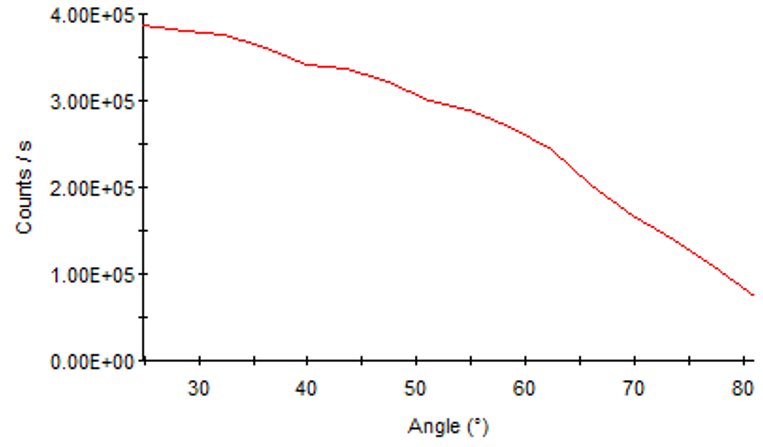 Figure S1 example of angle signature acquired on Ag 3d5/2 peak at 150 eV pass energy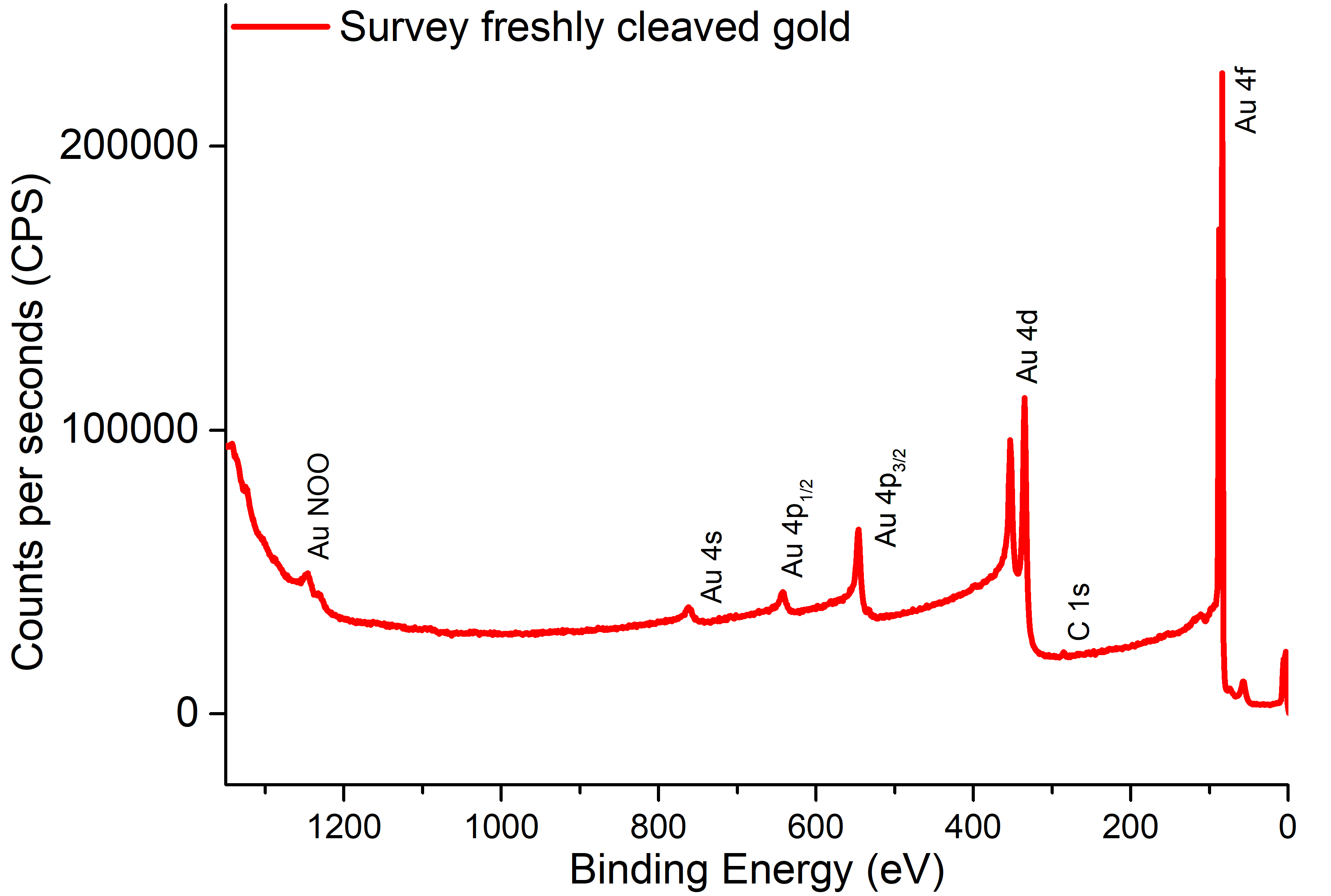 Figure S2 Example of survey spectrum of freshly cleaved gold sample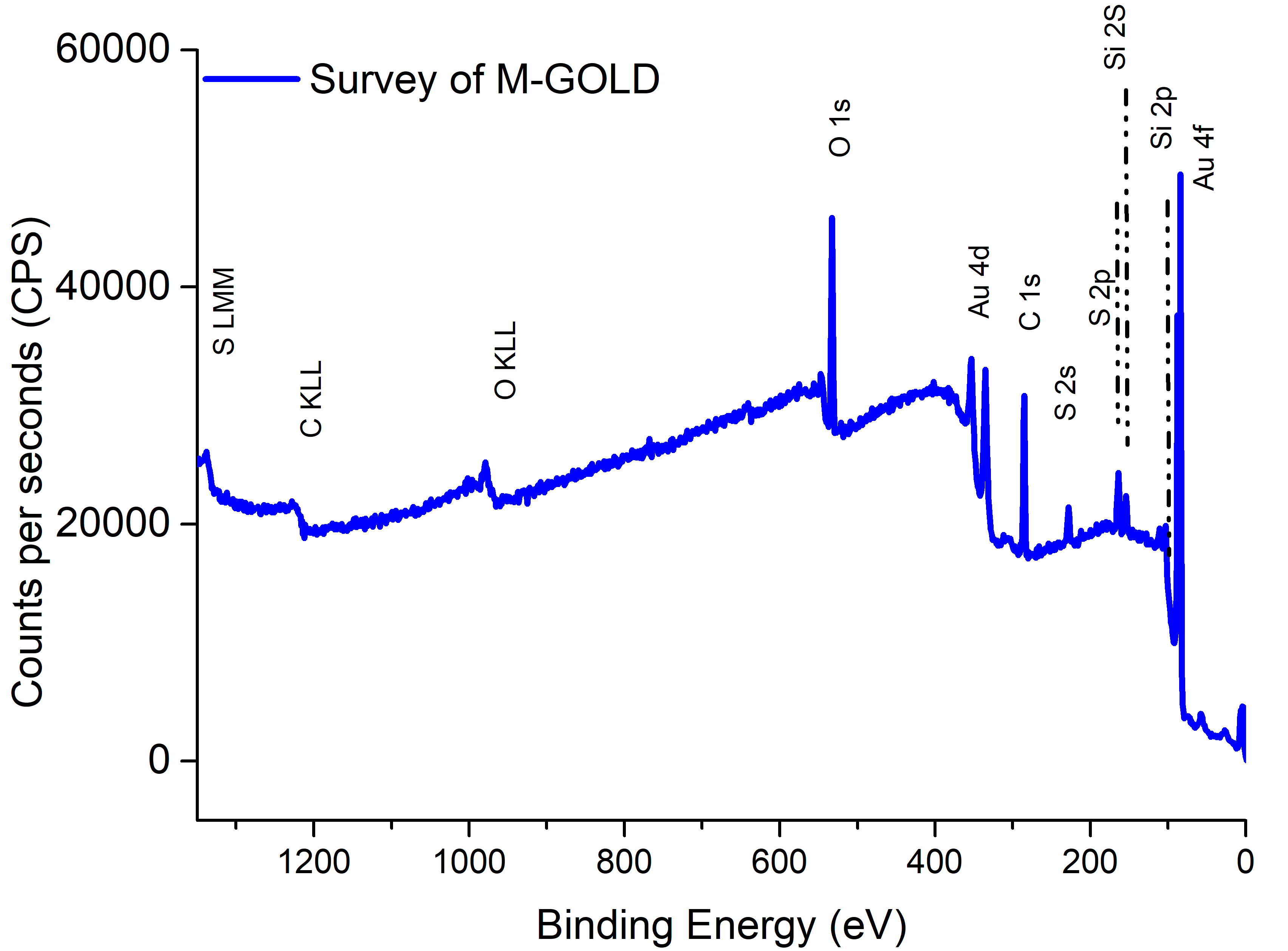 Figure S3 Example of survey spectrum of M-gold sample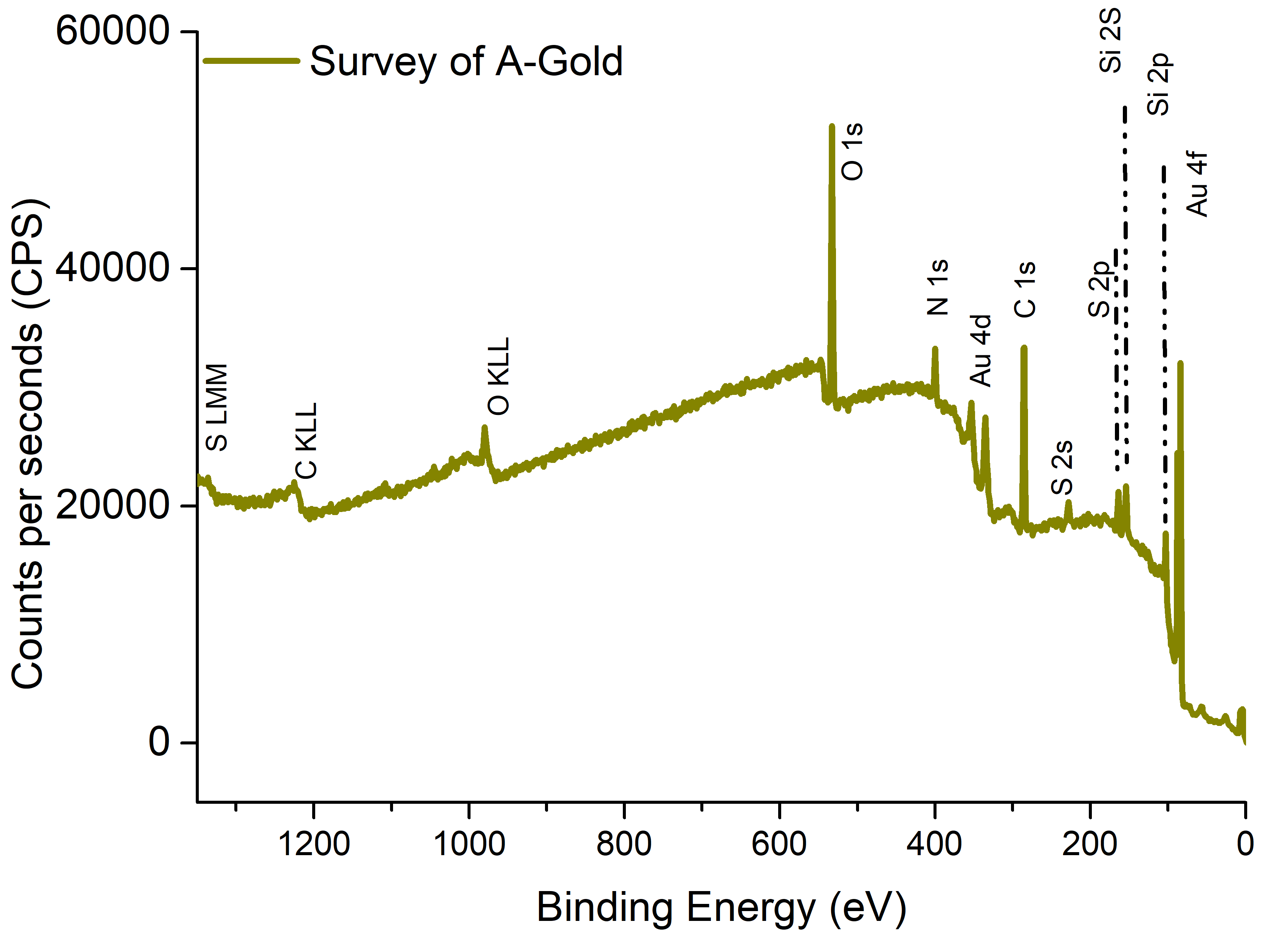 Figure S4 Example of survey spectrum of A-gold sample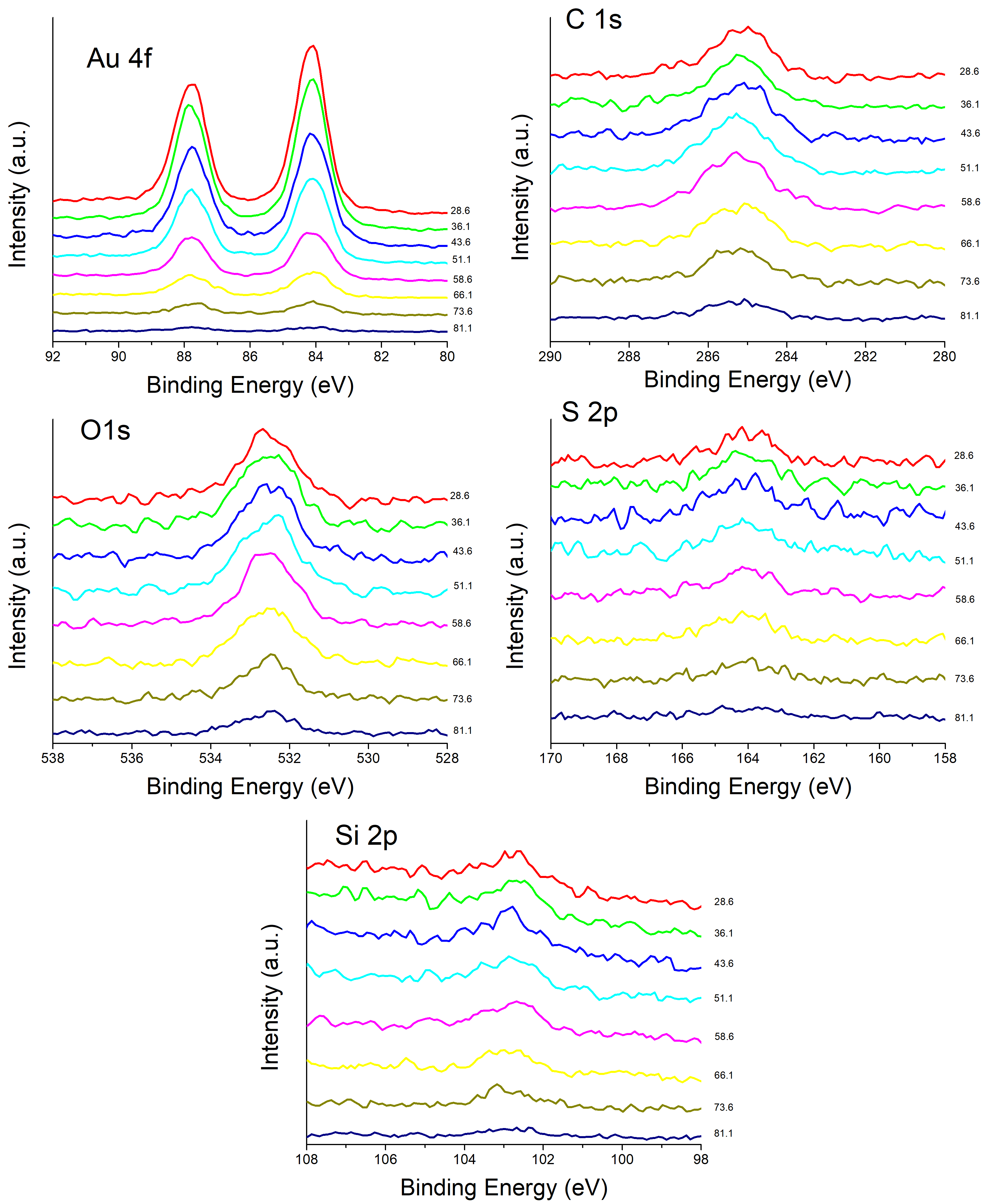 Figure S5 Angle-resolved high-resolution spectra of the Au 4f, C 1s, O 1s, S 2p and Si 2p of M-gold samples.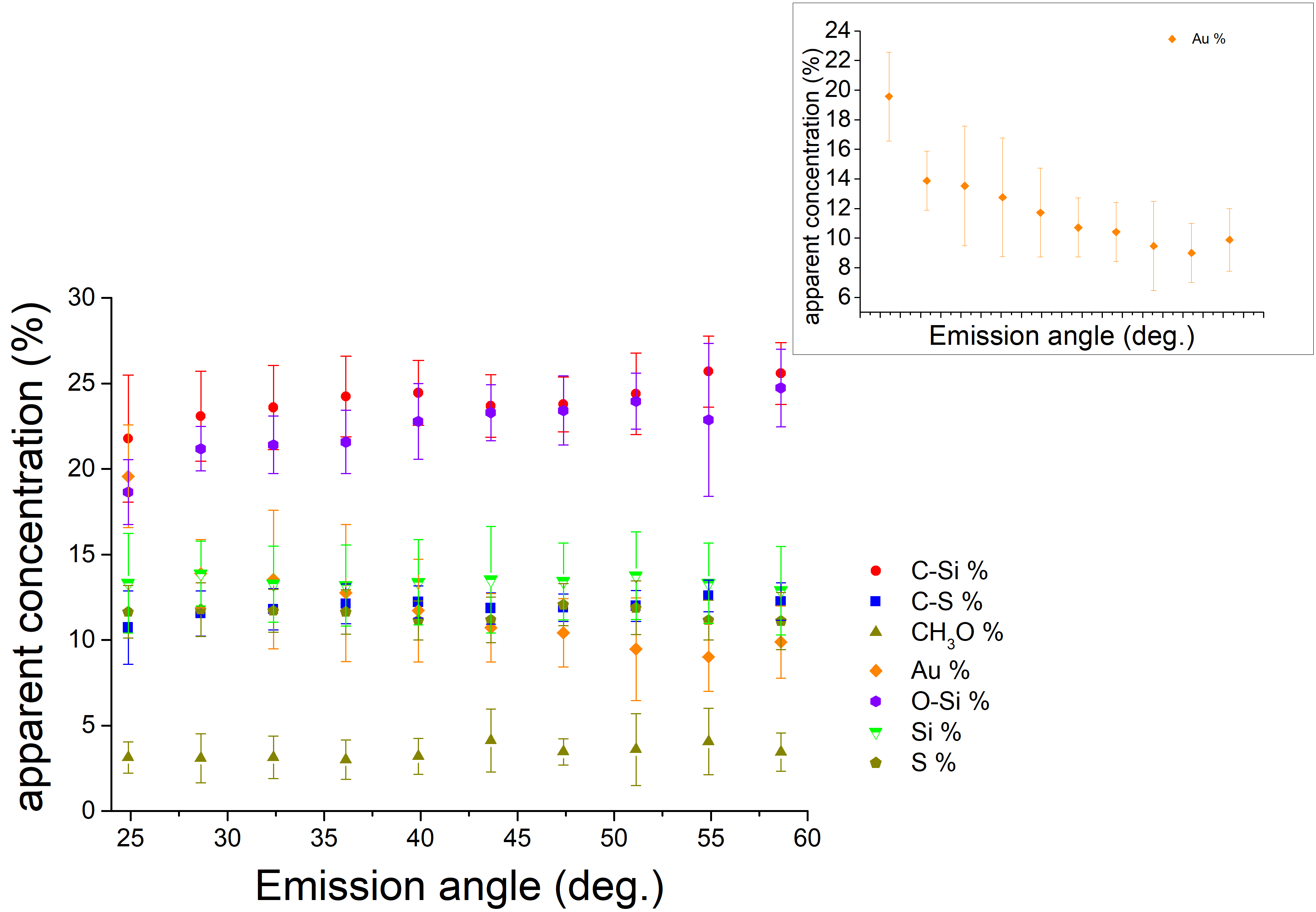 Figure S6 Apparent concentration (%) versus emission angle (a) and relative depth plot (b) for M-gold. (Inset: apparent concentration of gold (at%) versus emission angle) .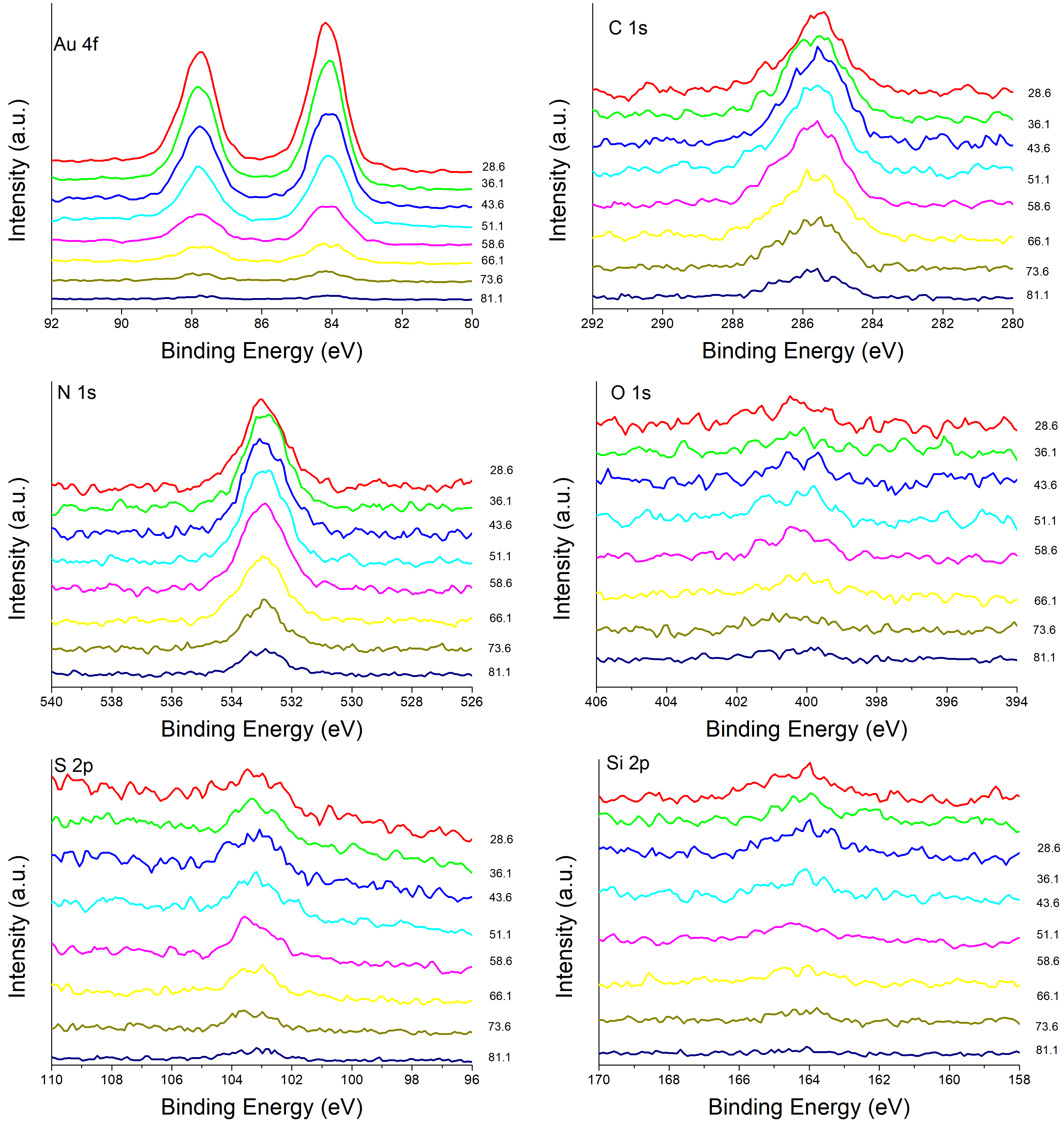 Figure S7 1Angle-resolved high-resolution spectra of the Au 4f, C 1s, O 1s, S 2p and Si 2p of A-gold samplesElementScofield photoionization cross-section (σ) [units of 13600 barns13]Asymmetry factorInelastic mean free-path (λ) [nm]Intensity/energy response functionMPTMS (Overlayer)C 1s C-Si11.2783.0160.866MPTMS (Overlayer)C 1s C-S11.2783.0150.866MPTMS (Overlayer)C 1s Methoxy11.2783.0130.866MPTMS (Overlayer)O 1s Si-O-Si2.931.2782.6870.911MPTMS (Overlayer)S 2p1.6771.1593.1640.842MPTMS (Overlayer)Si 2p0.8171.1403.2370.830APTES (Overlayer)C 1s C-Si11.2783.0160.797APTES (Overlayer)C 1s C-S11.2783.0150.798APTES (Overlayer)C 1s Methoxy11.2783.0130.798APTES (Overlayer)C 1s Carbamate11.2783.010.799APTES (Overlayer)O 1s Si-O-Si2.931.2782.6870.862APTES (Overlayer)S 2p1.6771.1593.1640.764APTES (Overlayer)Si 2p0.8171.1403.2370.747APTES (Overlayer)N 1s1.81.2782.8670.828